الســـــيرة الـــذاتيــــــة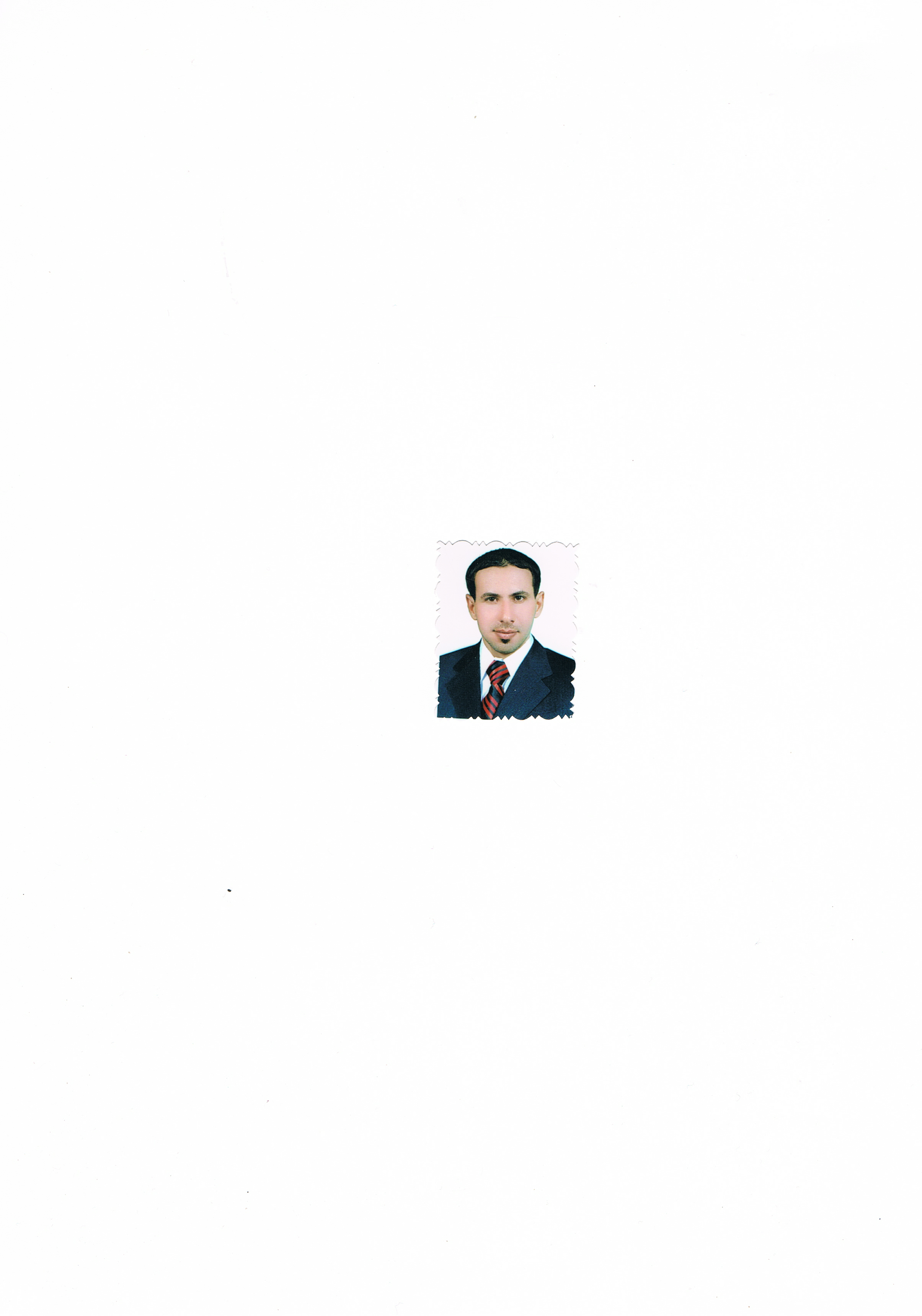 الاسم: وسام نجم محمد راشد
تاريخ الميلاد: 14/5/ 1986
الجنس: ذكر.
الجنسية: عراقي.
الحالة الاجتماعية: أعزب
اللغاتالعربية اللغة الأم والإنجليزية.
مكان الميلاد:  ذي قار – قلعة سكرالسكن : ذي قار- قلعة سكر – حي العمال
الهاتف : 07725183444
البريد الإلكتروني wassimiq@yahoo.com:
التحصيل الدراسي: الماجستير في العلوم التربوية والنفسية / طرائق تدريس التاريخ  من جامعة القادسية – كلية التربية / 2011 – 2012 م- طالب دكتوراه في العلوم التربوية والنفسية – كلية التربية – جامعة البصرة
 الدورات التدريبية:
-التأهيل التربوي - دورة اللغة الإنجليزية (G.V.T.C).
- point  powerالعمل والمهارات:
- العمل في قسم الإرشاد جامعة القادسية 2010
- العمل مع شركة مقاولات التأميم     2011
- العمل كمحاضر في جامعة سومر من  2012-2017
 -تدريس الإحصاء والادارة والاشراف التربوي
- تدريس علم النفس وطرق التدريس العامة.- تدريس مناهج البحث التربوي - تدريس المناهج التربوية والكتب المدرسية بحوث منشورة (2) و(3) قبول نشر
مهارات الكمبيوتر:
- العمل على(ويندوز -إكس بي- فيستا و windows7 )
- العمل على برامج مايكروسوفت أوفيس.
- الإنترنت: المهارات الجيدة في التصفح والبحث عبر شبكة الانترنت.
المهارات اللغوية:
-العربية اللغة الأم
-الإنجليزية (قراءة وكتابة(
الهـــوايـــــات:
- القراءة.
- السفر.
- المشي على الأقدام.
- الرياضة.
- الإنترنت.
